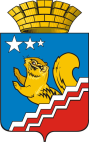 АДМИНИСТРАЦИЯ ВОЛЧАНСКОГО ГОРОДСКОГО ОКРУГАПРОТОКОлЗаседания муниципальной антинаркотической комиссиина территории Волчанского городского округа23.04.2019                                                                                                         № 214.00 ч.Зал заседания администрации Волчанского городского округа          Председатель:  Вервейн А.В. – глава городского округа.Заместитель председателя: Бородулина И.В.  – заместитель главы администрации Волчанского городского округа по социальным вопросам.Секретарь: Михайлова А.В. –  старший инспектор  организационного отдела администрации Волчанского городского округа.    Присутствовали: Анисимов С.В.– начальник ОП №10 МО МВД России «Краснотурьинский»,  Адельфинская О.В.- начальник  Отдела образования ВГО,   Гараева Р.Р. - и.о. директора МАУК «КДЦ»,  Булах Т.С. - директор МБОУ ДОД «ДЮСШ»,  Горбунова С.М.  – ГАУ «КЦСОН» г. Волчанск,  Рысьева Н.М. - УСП по г. Волчанску, Макарова М.В..-  главный врач ГБУЗ СО «Волчанская городская больница», Якупова О.В.- начальник уголовно-исполнительной инспекции г. Карпинска, Клусов С.В.- председатель территориальной комиссии города Карпинска по делам несовершеннолетних и защите их прав, Лаврова И.С.- заместитель главного врача ГБУЗ СО «Свердловская областная клиническая психиатрическая больница» филиал «Северная психиатрическая больница».1. О выполнении протокола от 26.03.2019 г. № 1СЛУШАЛИ: Бородулина И.В. РЕШИЛИ: Информацию принять к сведению.Информация о наркоситуации на территории ВГО за 3 месяца 2019 годаСЛУШАЛИ:Анисимов С.В. -  Преступлений в состоянии наркотического опьянения не было выявлено, в настоящий момент лица к административной ответственности  не привлечены, ввиду отсутствия результатов медицинского исследования.     На территории Волчанского городского округа сотрудниками отделения полиции № 10 МО МВД России «Краснотурьинский» была проведена следующая работа:     В целях повышения эффективности работы по профилактике наркомании, токсикомании, выявлению и пресечению преступлений и правонарушений  в сфере незаконного оборота наркотических средств и психотропных веществ сотрудниками ОеП №10 МО МВД России «Краснотурьинский» проводятся оперативно-розыскные мероприятия, при взаимодействии с сотрудниками группы по обороту наркотических средств.    В дальнейшем сотрудники ОеП №10 МО МВД России «Краснотурьинский» намерены продолжить работу по данному направлению с целью недопущения преступления и административного правонарушения в сфере НОН.РЕШИЛИ:  Принять информацию к сведению.3. О наркозаболеваемости в ВГО за 3 месяца 2019 года.СЛУШАЛИ: Лаврова И.С.РЕШИЛИ:Принять доклад к сведению.4. План проведения мероприятий  по профилактике наркомании и токсикомании среди несовершеннолетних в период каникулярного периода.СЛУШАЛИ: Гараева Р.Р. – Все планы переданы в Отдел образования, объединены в общий. Запланированы в летний период профилактические мероприятия, которые  непосредственно будут проводиться в библиотеках  по здоровому образу жизни, это «Велоакция» и «Патрульная гонка», по профилактике наркомании  и токсикомании: лекции  в библиотеке с книжными выставками. Из фильма-фонда приходят  социальные ролики,  которые транслируются на большом телевизоре в фойе КДЦ. Мероприятие «Азбука здоровья»  приурочено  к здоровому образу жизни ко дню Физкультурника.   Булах Т.С. – Планируется проведение футбола с командами из северной и южной части города, так же проходит волейбол и много других соревнований на территории спортивной школы.Бородулина И.В.- Летний период  очень важный. Необходимо работать с родителями несовершеннолетних. Субъектам профилактики подготовить брошюры в помощь родителям о симптомах употребляющих наркотические вещества. Возможность определить и остановить на самой ранней стадии.Адельфинская О.В. - В  летний период с полицией повести вечерние рейды. Особое внимание необходимо обратить на подростков 7,8 классов. РЕШИЛИ:Информацию принять к сведению. Рассмотрение писем окружного и областного уровней.СЛУШАЛИ:Бородулина И.В.- О рассмотрении протокола № 1 заседания антинаркотической комиссии СО который проходил 21 марта 2019 г.:Результаты социологического исследования в СО об изучении наркоситуации в 2018 году и рекомендации по профилактике наркомании и противодействию незаконному обороту наркотиковНастоящее исследование проводилось методом массового анкетного опроса населения, в котором приняли участие 5000 жителей Свердловской области из 12 городов.На основе полученных мнений и оценок были проанализированы и сформированы основные выводы исследования, практические рекомендации и возможные направления дальнейших исследований по данной тематике.Актуальность проблемы наркомании выделяют около половины респондентов, однако данная проблема занимает шестое место (из девяти) в списке значимости среди других социально-экономических проблем, после качества дорог, нехватки жилья, качества медицинского обслуживания, безработицы и алкоголизма.Лидирующими ценностями для респондентов являются здоровье и семья, что может говорить о достаточно низкой мотивированности респондентов к деструктивному поведению, в данном случае к употреблению наркотиков, поскольку их употребление напрямую сказывается на состоянии здоровья и взаимоотношениях с близкими.Порядка четверти респондентов имеют осознанное отрицательное отношение к употреблению наркотических веществ (23,2%). Также респонденты отмечают, что боязнь остаться ненужными обществу, полное привыкание, ранняя смерть и опасность заболевания ВИЧ-инфекцией и вирусными Гепатитами В и С удерживают их от употребления наркотиков. Стоит отметить, что большая часть респондентов не общаются с людьми, употребляющими наркотические вещества.Большинство респондентов (64,6%) отмечают, что проблема наркомании распространена, но не больше чем везде, еще 22,4% считают данную проблему очень распространенной, а 2,1% совсем не распространенной. Наиболее актуальными причинами распространения наркомании является моральная деградация общества и вседозволенность (44,6%), излишняя свобода, отсутствие организованного досуга (37,9%), влияние массовой культуры и СМИ (34,1%) и плохая работа правоохранительных органов (33,7%).Респонденты, которые потребляли (потребляют), наркотики, отметили, что впервые они попробовали наркотические средства в гостях у друзей, знакомых, а также на улице, во дворе, в подъезде.Также данная часть респондентов отметила, что впервые попробовали наркотические вещества в возрасте 16-17 лет (40,5%), меньшее количество респондентов в возрасте 12-15 лет (20,5%).Основными причинами потребления наркотиков являются интерес (30,3%), желание испытать новые ощущения (26,1%) и за компанию (19,7%).Самыми распространенными наркотическими веществами являются курительные смеси: «трава» и «соль», поскольку они недороги и сравнительно легкодоступны, по мнению респондентов.Наиболее популярными каналами распространения наркотических веществ, по мнению респондентов, является сеть Интернет (41,6%), а также ближайшее окружение, знакомые (24,3%). Стоит отметить, что 44,7% респондентов считают, что достать на сегодняшний день наркотики сравнительно легко.На основании полученных данных к рассмотрению предлагаются следующие практические рекомендации.1.	Проведение комплексной информационно-просветительской работы в учебных заведениях различного уровня, затрагивающей вопросы причин и последствий развития наркотической зависимости, законодательным основам ответственности за употребление, хранение и сбыт наркотических веществ, а также развенчание мифов, касаемых наркотических веществ. Особенно важно привлекать к данной работе квалифицированных специалистов. Стоит отметить, что подобную работу необходимо проводить, не только среди молодежи, но и среди родителей учащихся и педагогического состава.2.	Необходимо обратить особое внимание на распространение в сети Интернет и социальных сетях информации о наркотических веществах. Проводить работу по закрытию сайтов, распространяющих наркотические вещества. Также необходимо отслеживать информацию, формирующую ложное представление о причинах и последствиях употребления наркотиков. И наоборот наполнять информационные интернет-ресурсы достоверными сведениями по профилактике наркомании, создавать новые телепрограммы по данной тематике.Основную борьбу с наркоманией на сегодняшний день нужно разворачивать в интернете, поскольку именно там молодых людей привлекают к наркотикам, именно там их распространяют.Стоит отметить, что именно социальные сети могу позволить сформировать в сознании молодежи негативный образ зависимого человека, 
а в противовес позитивный образ человека, ведущего здоровый образ жизни, 
а также распространять информацию о вреде и последствиях приёма наркотиков.3.	Увеличить количество бесплатных спортивных объектов, клубов и сооружений для занятий спортом для населения Свердловской области, а также повышение количества спортивных мероприятий, проводимых в регионе.4.	Использовать сеть Интернет и социальные сети в частности для распространения информации о проводимых мероприятиях, направленных на профилактику и борьбу с проблемой наркомании, информацию о вреде и последствиях употребления наркотиков, а также о важности ведения здорового образа жизни, поскольку население от 12 до 17 лет, находящееся в группе риска, много времени уделяет интернету и социальным сетям.РЕШИЛИ:6.1. Информацию принять к сведению.Председатель                                                                                                       А.В. ВервейнЗаместитель председателя                                                                                  И.В. БородулинаСекретарь                                                                                                              А.В. Михайлова ФОРМА НАКОПЛЕНИЯ ИНФОРМАЦИИ по наркоситуации.ФОРМА НАКОПЛЕНИЯ ИНФОРМАЦИИ по наркоситуации.ФОРМА НАКОПЛЕНИЯ ИНФОРМАЦИИ по наркоситуации.ФОРМА НАКОПЛЕНИЯ ИНФОРМАЦИИ по наркоситуации.ФОРМА НАКОПЛЕНИЯ ИНФОРМАЦИИ по наркоситуации.ФОРМА НАКОПЛЕНИЯ ИНФОРМАЦИИ по наркоситуации.ФОРМА НАКОПЛЕНИЯ ИНФОРМАЦИИ по наркоситуации.За   1 кв.2019г.За   1 кв.2019г.За   1 кв.2019г.За   1 кв.2019г.ГБУЗ СО "СОКПБ", филиал" Северная психиатрическая больница"  г.ВолчанскГБУЗ СО "СОКПБ", филиал" Северная психиатрическая больница"  г.ВолчанскГБУЗ СО "СОКПБ", филиал" Северная психиатрическая больница"  г.ВолчанскГБУЗ СО "СОКПБ", филиал" Северная психиатрическая больница"  г.ВолчанскГБУЗ СО "СОКПБ", филиал" Северная психиатрическая больница"  г.ВолчанскГБУЗ СО "СОКПБ", филиал" Северная психиатрическая больница"  г.ВолчанскГБУЗ СО "СОКПБ", филиал" Северная психиатрическая больница"  г.ВолчанскВсего состоит на учете потребителей наркотических психотропных веществ на конец отчетного периода. Состояло на 01.04.2019 г. 9 чел.   Всего состоит на учете потребителей наркотических психотропных веществ на конец отчетного периода. Состояло на 01.04.2019 г. 9 чел.   Всего состоит на учете потребителей наркотических психотропных веществ на конец отчетного периода. Состояло на 01.04.2019 г. 9 чел.   Всего состоит на учете потребителей наркотических психотропных веществ на конец отчетного периода. Состояло на 01.04.2019 г. 9 чел.   Всего состоит на учете потребителей наркотических психотропных веществ на конец отчетного периода. Состояло на 01.04.2019 г. 9 чел.   Всего состоит на учете потребителей наркотических психотропных веществ на конец отчетного периода. Состояло на 01.04.2019 г. 9 чел.   Всего состоит на учете потребителей наркотических психотропных веществ на конец отчетного периода. Состояло на 01.04.2019 г. 9 чел.   88из них вследствие употребления:из них вследствие употребления:из них вследствие употребления:из них вследствие употребления:опиоидовопиоидовопиоидов00канабиноидовканабиноидовканабиноидов33других наркотических средств, психотропных веществ и их сочетаний (полинаркомания)других наркотических средств, психотропных веществ и их сочетаний (полинаркомания)других наркотических средств, психотропных веществ и их сочетаний (полинаркомания)из них:с диагнозом "наркомания"с диагнозом "наркомания"с диагнозом "наркомания"с диагнозом "наркомания"с диагнозом "наркомания"с диагнозом "наркомания"77в т.ч.в т.ч.в т.ч.женщинженщинженщин00несовершеннолетних (до 17 лет включительно)несовершеннолетних (до 17 лет включительно)несовершеннолетних (до 17 лет включительно)00работоспособного населенияработоспособного населенияработоспособного населения77с диагнозом "токсикомания"с диагнозом "токсикомания"с диагнозом "токсикомания"с диагнозом "токсикомания"с диагнозом "токсикомания"с диагнозом "токсикомания"00в т.ч.в т.ч.в т.ч.женщинженщинженщин00несовершеннолетних (до 17 лет включительно)несовершеннолетних (до 17 лет включительно)несовершеннолетних (до 17 лет включительно)00работоспособного населенияработоспособного населенияработоспособного населения00потребителей наркотических средствпотребителей наркотических средствпотребителей наркотических средствпотребителей наркотических средствпотребителей наркотических средствпотребителей наркотических средств11в т.ч.в т.ч.в т.ч.женщинженщинженщин00несовершеннолетних (до 17 лет включительно)несовершеннолетних (до 17 лет включительно)несовершеннолетних (до 17 лет включительно)00работоспособного населенияработоспособного населенияработоспособного населения11потребителей токсикоманических средств потребителей токсикоманических средств потребителей токсикоманических средств потребителей токсикоманических средств потребителей токсикоманических средств потребителей токсикоманических средств 00в т.ч.в т.ч.в т.ч.женщинженщинженщин00несовершеннолетних (до 17 лет включительно)несовершеннолетних (до 17 лет включительно)несовершеннолетних (до 17 лет включительно)00работоспособного населенияработоспособного населенияработоспособного населения00Поставлено на учет за отчетный периодПоставлено на учет за отчетный периодПоставлено на учет за отчетный периодПоставлено на учет за отчетный периодПоставлено на учет за отчетный периодПоставлено на учет за отчетный периодПоставлено на учет за отчетный период11из них вследствие употребления:из них вследствие употребления:из них вследствие употребления:из них вследствие употребления:опиоидовопиоидовопиоидов00канабиноидовканабиноидовканабиноидов11других наркотических средств, психотропных веществ и их сочетаний (полинаркомания)других наркотических средств, психотропных веществ и их сочетаний (полинаркомания)других наркотических средств, психотропных веществ и их сочетаний (полинаркомания)других наркотических средств, психотропных веществ и их сочетаний (полинаркомания)других наркотических средств, психотропных веществ и их сочетаний (полинаркомания)других наркотических средств, психотропных веществ и их сочетаний (полинаркомания)других наркотических средств, психотропных веществ и их сочетаний (полинаркомания)из них:из них:с диагнозом "наркомания"с диагнозом "наркомания"с диагнозом "наркомания"с диагнозом "наркомания"с диагнозом "наркомания"11в т.ч.в т.ч.женщинженщинженщин00несовершеннолетних (до 17 лет включительно)несовершеннолетних (до 17 лет включительно)несовершеннолетних (до 17 лет включительно)00работоспособного населенияработоспособного населенияработоспособного населения00с диагнозом "токсикомания"с диагнозом "токсикомания"с диагнозом "токсикомания"с диагнозом "токсикомания"с диагнозом "токсикомания"00в т.ч.в т.ч.женщинженщинженщин00несовершеннолетних (до 17 лет включительно)несовершеннолетних (до 17 лет включительно)несовершеннолетних (до 17 лет включительно)00работоспособного населенияработоспособного населенияработоспособного населения00потребителей наркотических средствпотребителей наркотических средствпотребителей наркотических средствпотребителей наркотических средствпотребителей наркотических средств11в т.ч.в т.ч.женщинженщинженщин00несовершеннолетних (до 17 лет включительно)несовершеннолетних (до 17 лет включительно)несовершеннолетних (до 17 лет включительно)00работоспособного населенияработоспособного населенияработоспособного населения11потребителей токсикоманических средств потребителей токсикоманических средств потребителей токсикоманических средств потребителей токсикоманических средств потребителей токсикоманических средств 00в т.ч.в т.ч.женщинженщинженщин00несовершеннолетних (до 17 лет включительно)несовершеннолетних (до 17 лет включительно)несовершеннолетних (до 17 лет включительно)00работающего населенияработающего населенияработающего населения00Снято с учета за отчетный периодСнято с учета за отчетный периодСнято с учета за отчетный периодСнято с учета за отчетный периодСнято с учета за отчетный периодСнято с учета за отчетный периодСнято с учета за отчетный период22из них:из них:с диагнозом "наркомания"с диагнозом "наркомания"с диагнозом "наркомания"с диагнозом "наркомания"с диагнозом "наркомания"00в т.ч.в т.ч.женщинженщинженщин00несовершеннолетних (до 17 лет включительно)несовершеннолетних (до 17 лет включительно)несовершеннолетних (до 17 лет включительно)00работоспособного населенияработоспособного населенияработоспособного населения11с диагнозом "токсикомания"с диагнозом "токсикомания"с диагнозом "токсикомания"с диагнозом "токсикомания"с диагнозом "токсикомания"00в т.ч.в т.ч.женщинженщинженщин00несовершеннолетних (до 17 лет включительно)несовершеннолетних (до 17 лет включительно)несовершеннолетних (до 17 лет включительно)00работоспособного населенияработоспособного населенияработоспособного населения00потребителей наркотических средствпотребителей наркотических средствпотребителей наркотических средствпотребителей наркотических средствпотребителей наркотических средств11в т.ч.в т.ч.женщинженщинженщин00несовершеннолетних (до 17 лет включительно)несовершеннолетних (до 17 лет включительно)несовершеннолетних (до 17 лет включительно)00работоспособного населенияработоспособного населенияработоспособного населения00потребителей токсикоманических средствпотребителей токсикоманических средствпотребителей токсикоманических средствпотребителей токсикоманических средствпотребителей токсикоманических средств00в т.ч.в т.ч.женщинженщинженщин00несовершеннолетних (до 17 лет включительно)несовершеннолетних (до 17 лет включительно)несовершеннолетних (до 17 лет включительно)00работоспособного населенияработоспособного населенияработоспособного населения00Всего обратилось в службу скорой медицинской помощи по поводу наркотических осложненийВсего обратилось в службу скорой медицинской помощи по поводу наркотических осложненийВсего обратилось в службу скорой медицинской помощи по поводу наркотических осложненийВсего обратилось в службу скорой медицинской помощи по поводу наркотических осложненийВсего обратилось в службу скорой медицинской помощи по поводу наркотических осложненийВсего обратилось в службу скорой медицинской помощи по поводу наркотических осложненийВсего обратилось в службу скорой медицинской помощи по поводу наркотических осложненийВсего обратилось в службу скорой медицинской помощи по поводу наркотических осложненийВсего обратилось в службу скорой медицинской помощи по поводу наркотических осложненийв т.ч.в т.ч.в т.ч.женщин0000несовершеннолетних несовершеннолетних 0000ГоспитализированоГоспитализированоГоспитализированоГоспитализировано4444в т.ч.в т.ч.в т.ч.женщин0000несовершеннолетних несовершеннолетних 0000Количество пролеченных больных наркоманией и токсикоманией в больницах, всегоКоличество пролеченных больных наркоманией и токсикоманией в больницах, всегоКоличество пролеченных больных наркоманией и токсикоманией в больницах, всегоКоличество пролеченных больных наркоманией и токсикоманией в больницах, всегоКоличество пролеченных больных наркоманией и токсикоманией в больницах, всего4444в т.ч.в т.ч.в т.ч.женщин0000несовершеннолетних несовершеннолетних 0000Всего умерло от передозировки наркотическими и психотропными веществами (по данным судмедэкпертизы)Всего умерло от передозировки наркотическими и психотропными веществами (по данным судмедэкпертизы)Всего умерло от передозировки наркотическими и психотропными веществами (по данным судмедэкпертизы)Всего умерло от передозировки наркотическими и психотропными веществами (по данным судмедэкпертизы)Всего умерло от передозировки наркотическими и психотропными веществами (по данным судмедэкпертизы)Всего умерло от передозировки наркотическими и психотропными веществами (по данным судмедэкпертизы)Всего умерло от передозировки наркотическими и психотропными веществами (по данным судмедэкпертизы)Всего умерло от передозировки наркотическими и психотропными веществами (по данным судмедэкпертизы)Всего умерло от передозировки наркотическими и психотропными веществами (по данным судмедэкпертизы)Всего умерло от передозировки наркотическими и психотропными веществами (по данным судмедэкпертизы)Всего умерло от передозировки наркотическими и психотропными веществами (по данным судмедэкпертизы)в т.ч.в т.ч.в т.ч.женщин000несовершеннолетних несовершеннолетних 000Количество зарегистрированных ВИЧ-инфицированныхКоличество зарегистрированных ВИЧ-инфицированныхКоличество зарегистрированных ВИЧ-инфицированныхКоличество зарегистрированных ВИЧ-инфицированныхКоличество зарегистрированных ВИЧ-инфицированных000в т.ч.в т.ч.в т.ч.женщин000несовершеннолетних несовершеннолетних 000Количество лиц больных СПИДомКоличество лиц больных СПИДомКоличество лиц больных СПИДомКоличество лиц больных СПИДомКоличество лиц больных СПИДом000в т.ч.в т.ч.в т.ч.женщин000несовершеннолетних несовершеннолетних 000